Сумська міська радаВиконавчий комітетРІШЕННЯ	З метою затвердження розробленого унікального бренду міста Суми, що сприятиме формуванню іміджу міста, як території, привабливої для туристів, інвесторів та жителів, розглянувши комунікаційну та візуальну концепції бренду міста Суми, бренд-буку, логотипу та правила їх використання, враховуючи Резолюцію громадських слухань від 14 грудня 2019 року, керуючись статтею 25 Закону України «Про місцеве самоврядування в Україні», виконавчий комітет Сумської міської ради ВИРІШИВ:1. Схвалити та подати на розгляд та затвердження Сумською міською радою проєкт бренду міста Суми згідно з додатками 1 – 4.2. Управлінню стратегічного розвитку міста Сумської міської ради (Кубрак О.М.) підготувати відповідний проєкт рішення на розгляд Сумської міської ради.3. Контроль за виконанням даного рішення покласти на секретаря Сумської міської ради Баранова А.В. Міський голова								О.М. ЛисенкоКубрак О.М. 700-575Розіслати: згідно зі спискомЛИСТ ПОГОДЖЕННЯдо проєкту рішення Сумської міської радиПро внесення на розгляд Сумської міської ради питання «Про внесення на розгляд Сумської міської ради питання «Про бренд міста Суми» Список розсилки до рішення Сумської міської ради«Про внесення на розгляд Сумської міської ради питання «Про бренд міста Суми» 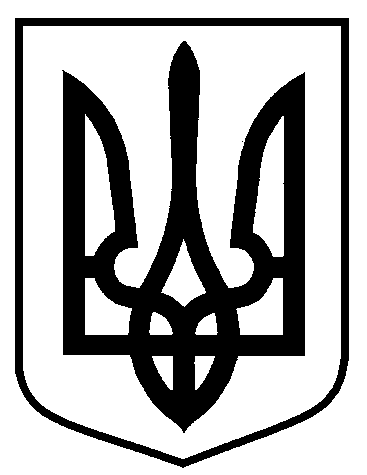 Проєктоприлюднено _____________від                        № Про внесення на розгляд Сумської міської ради питання «Про  бренд міста Суми» Начальник управління стратегічного розвитку містаО.М. КубракСекретар Сумської міської ради А.В. Баранов Начальник правового управлінняО.В. Чайченко Начальник відділу протокольної роботи та контролюЛ.В. МошаЗаступник міського голови, керуючий справами виконавчого комітетуС.Я. Пак№з/пНазва підрозділуП.І.Б. керівникаПоштова та електроннаадреси1Виконавчий комітет Сумської міської радиБаранов А.В.baranov.a@smr.gov.ua2Виконавчий комітет Сумської міської радиПак С.Я.pak.s@smr.gov.ua3Виконавчий комітет Сумської міської радиВойтенко В.В.voitenko.v@smr.gov.ua4Управління стратегічного розвиткуКубрак О.М.pmo@smr.gov.ua5Департамент комунікацій та інформаційної політикиКохан А.І., Бойко В.Г.dkip@smr.gov.ua 6Відділ протокольної роботи та контролюМоша Л.В.protokol@smr.gov.ua 